Codice Etico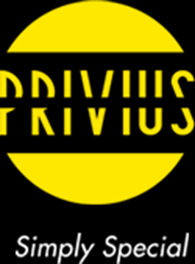 SOMMARIO1. Premessa	32. AMBITO DI APPLICAZIONE E DESTINATARI	43. PRINCIPI GENERALI	54.  TUTELA DELLA SALUTE, DELLA SICUREZZA E DELL’AMBIENTE	74.1. Salute e sicurezza	74.2. Ambiente	75. GESTIONE DELLE INFORMAZIONI E DELLA DOCUMENTAZIONE SOCIALE	85.1. Uso e conservazione delle informazioni aziendali	85.2. Uso delle informazioni informatiche	86. PRINCIPI CONCERNENTI LA GESTIONE AZIENDALE	96.1. Amministrazione e bilancio	96.2. Comportamenti illeciti	97. RAPPORTI CON I DESTINATARI DEL CODICE	107.1. Rapporti con azionisti	107.2. Rapporti con dipendenti 	107.3. Rapporti con clienti	107.4. Rapporti con i fornitori 	107.5. Rapporti con la pubblica amministrazione	108. SANZIONI	129. DIVULGAZIONE DEL CODICE	13PremessaL’etica nell’attività imprenditoriale è approccio di fondamentale importanza per il buon funzionamento e la credibilità di un’azienda verso gli azionisti, verso i clienti ed i fornitori e, più in generale, verso l’intero contesto sociale economico nel quale Privius s.r.l. (di seguito semplicemente Privius) opera.Privius intende trasformare in un vantaggio competitivo la conoscenza e l’apprezzamento dei valori etici che la animano diffusamente.Privius svolge attività di lavorazione di carpenteria metallica e lavorazione di lamiere.Gli interventi normativi, in particolare il D.lgs. n.231/01 sulla responsabilità amministrativa delle società per gli illeciti commessi dai propri esponenti, dipendenti e collaboratori, hanno reso indispensabile codificare i principi di legittimità, lealtà, correttezza e trasparenza, in base ai quali deve essere conformata la condotta di tutti i soggetti che si trovano ad operare con la Società.In tale ottica, Privius ha ritenuto opportuno adottare il “Codice Etico” (di seguito Codice): un documento che raccoglie in modo ufficiale ed organico l’insieme dei principi di comportamento della società nei confronti dei principali portatori di interesse, in conformità alla normativa vigente, orientando i diversi soggetti sulle linee di condotta da seguire e su quelle da evitare, individuando le responsabilità e le eventuali conseguenze in termini di sanzioni.Il modello organizzativo e le procedure interne adottate dalla Società per lo svolgimento delle sue attività si conformano, integralmente, alle regole contenute nel presente Codice.AMBITO DI APPLICAZIONE E DESTINATARII principi innanzi indicati e le disposizioni del presente Codice sono vincolanti per gli Amministratori, per le persone legate da rapporti di lavoro subordinato con Privius e per tutti coloro che operano con la Società, quale che sia il rapporto che li lega allo stesso, di seguito tutti definiti anche con il termine “Destinatari”.PRINCIPI GENERALI3.1 Rispetto delle leggi e dei regolamentiPrivius si pone come principio imprescindibile il rispetto di leggi e di regolamenti vigenti.Ogni dipendente della Società è, dunque, tenuto al rispetto delle predette normative. Tale impegno di conformità dovrà, inoltre, valere anche per i consulenti, fornitori, clienti e per chiunque abbia rapporti con la società, come meglio indicato al capitolo che precede.Privius, pertanto, non instaurerà o proseguirà alcun rapporto con chi non intenda allinearsi a detti principi.Privius dovrà assicurare un adeguato programma di formazione e sensibilizzazione continua sulle problematiche attinenti al codice etico: i dipendenti ed i collaboratori della società sono invitati a rivolgersi, oltre che ai propri superiori diretti, anche all’organismo di vigilanza appositamente costituito all’interno di Privius , in caso di qualsiasi ipotesi di dubbio, o necessità di ulteriori approfondimenti, in relazione alla completa osservanza ed interpretazione di quanto sancito dal codice etico.Privius rifiuta qualsiasi comportamento, anche se posto in essere in suo favore, che sia contrario alla legge, ai regolamenti vigenti o alle linee indicate nel codice.Non sono ammessi comportamenti, neppure se sollecitati dai clienti stessi, volti a contrastare o ad eludere normative vigenti e i regolamenti interni.Non possono essere accolte richieste dai clienti contrarie alla dignità professionale e a quanto previsto dal presente Codice.3.2. Correttezza ed onestàPrivius opera nel rispetto dell’etica professionale e dei regolamenti interni. Il perseguimento dell’interesse della società non può mai giustificare una condotta contraria ai principi di correttezza ed onestà; anche per tale ragione viene rifiutata qualsiasi forma di beneficio o regalo, ricevuto od offerto, che possa essere inteso come strumento volto ad influire sulla indipendenza di giudizio e di condotta delle parti coinvolte.Sono consentiti omaggi di modico valore e altre spese di rappresentanza ordinarie, anche verso la Pubblica Amministrazione, purché effettuati soltanto nei limiti e secondo le modalità definite nel Modello di organizzazione, gestione e controllo ex D.Lgs. n.231/2001.Nel caso di dubbio in ordine alla corrispondenza dell’omaggio in relazione a quanto sopra, prima di accettarlo, il dipendente deve informare dell’accaduto l’Organismo di Vigilanza, il quale esprime il proprio parere vincolante in merito alla questione.3.3. ImparzialitàNelle relazioni con tutte le controparti, la società evita ogni discriminazione basata sull’età, l’origine razziale ed etnica, la nazionalità, le opinioni politiche, le credenze religiose, il sesso, la sessualità o lo stato di salute dei suoi interlocutori.3.4. Professionalità e valorizzazione delle risorse umanePrivius garantisce un adeguato grado di professionalità, nell’esecuzione dei compiti assegnati ai propri collaboratori.3.5. Conflitti di interesseNello svolgimento di ogni attività, Privius pone la propria attenzione all’operare in assenza di qualsivoglia conflitto di interessi, reale o anche soltanto potenziale. Oltre alle ipotesi normativamente statuite, la criticità del conflitto di interessi può configurarsi in qualunque ipotesi in cui un Soggetto operi per il soddisfacimento di un interesse diverso da quello dell’impresa e dei suoi azionisti, ma al solo fine di trarne un vantaggio personale o di terzi.Chiunque venga a conoscenza dell’esistenza di un conflitto di interessi, come sopra rappresentato, deve darne pronta notizia alla Società.  3.6. Trasparenza e completezza dell’informazioneLe informazioni che vengono diffuse da Privius sono veritiere, complete, trasparenti e comprensibili, in modo da permettere ai destinatari di assumere decisioni consapevoli, in merito alle relazioni da intrattenere con la società stessa.3.7. Diligenza e buona fedeOgni dipendente e/o collaboratore deve agire lealmente e secondo buona fede, rispettando gli obblighi contrattualmente sottoscritti ed assicurando le prestazioni richieste. Deve, altresì, conoscere ed osservare il contenuto del presente Codice Etico, improntando la propria condotta al rispetto, alla cooperazione ed alla reciproca collaborazione.3.8 Documentazione delle attivitàTutte le attività, azioni, transazioni ed operazioni della Società devono essere:compiute nel rispetto delle norme vigenti, della massima correttezza gestionale, della completezza e trasparenza delle informazioni e della legittimità sia formale che sostanziale;compiute nel rispetto delle istruzioni e delle procedure ed entro i limiti delle deleghe ricevute e dei budget approvati dalla Direzione, nonché essere legittime, coerenti e congrue.I Soggetti che si dovessero trovare a conoscenza di eventuali omissioni, alterazioni o falsificazioni delle registrazioni contabili, ovvero dei relativi documenti di supporto, sono tenuti ad informare tempestivamente il proprio superiore, ovvero il responsabile della funzione aziendale competente e l’Organismo di Vigilanza. TUTELA DELLA SALUTE, DELLA SICUREZZA E DELL’AMBIENTESalute e sicurezzaI Destinatari del presente Codice contribuiscono al processo di prevenzione dei rischi e di tutela della salute e della sicurezza sul posto di lavoro, fatte salve le responsabilità individuali ai sensi delle disposizioni di legge applicabili in materia.Essi devono inoltre mantenere un clima di reciproco rispetto della dignità, dell’onore e della reputazione di ciascuno nel rispetto altresì dell’organizzazione esistente all’interno della società.AmbientePrivius, in relazione all’attività sociale dalla medesima espletata, promuove una politica aziendale attenta alle problematiche socio-ambientali e al territorio. In coerenza con la propria linea di attenzione alle problematiche ambientali Privius mette in atto le seguenti azioni:aggiornamento tecnologico degli impianti volto a garantire, ove possibile, la riduzione dei fattori di inquinamento;gestione degli acquisti e degli smaltimenti finalizzata, ove possibile, al recupero/riutilizzo di materie prime, nel rispetto di standard di economicità.GESTIONE DELLE INFORMAZIONI E DELLA DOCUMENTAZIONE SOCIALEUso e conservazione delle informazioni aziendaliCiascun Destinatario, con riferimento ad ogni notizia appresa in ragione della propria funzione, è obbligato ad assicurare la massima riservatezza, anche al fine di salvaguardare il know-how tecnico, finanziario, legale, amministrativo, gestionale e commerciale di Privius.In particolare, ciascun soggetto è tenuto:ad acquisire e trattare solo le informazioni e i dati necessari alle finalità della funzione di appartenenza e in diretta connessione con quest’ultima;ad acquisire e trattare le informazioni e i dati stessi esclusivamente entro i limiti stabiliti dalle procedure adottate in materia;a conservare i dati e le informazioni in modo da impedire che possano venire a conoscenza di soggetti non autorizzati;a comunicare i dati e le informazioni in conformità alle procedure interne stabilite o su espressa autorizzazione dei superiori gerarchici e, comunque, in caso di dubbio o incertezza, dopo aver accertato (rivolgendosi ai superiori o riscontrando oggettivamente nella prassi della Società) la divulgazione nel caso specifico dei dati o delle informazioni;ad assicurarsi che non esistano vincoli assoluti o relativi alla divulgazione dei dati e delle informazioni riguardanti terzi collegati alla Società da rapporti di qualsiasi natura e, se del caso, richiederne il consenso.Privius si impegna a tutelare la riservatezza di tutte le informazioni di qualsivoglia natura od oggetto di cui entri in possesso nello svolgimento della sua attività, evitando ogni uso improprio o indebita diffusione di tali informazioni.Uso delle informazioni informaticheLe risorse informatiche e telematiche sono uno strumento fondamentale per l’esercizio corretto e competitivo dell’impresa, assicurando la rapidità, l’ampiezza e la correttezza dei flussi di informazioni necessari all’efficiente gestione ed al controllo delle attività di Privius.Tutte le informazioni che risiedono nei sistemi informatici e telematici aziendali, posta elettronica inclusa vanno usati esclusivamente per lo svolgimento di attività aziendali, con le modalità e nei limiti indicati nelle procedure interne di Privius.Privius si impegna, altresì, a tutelare, nel pieno rispetto delle disposizioni di cui al D.Lgs. n. 196/2003 - “Codice in materia di protezione dei dati personali” (“Codice della Privacy”), i dati personali acquisiti, custoditi e trattati nell’ ambito della propria attività.PRINCIPI CONCERNENTI LA GESTIONE AZIENDALEAmministrazione e bilancioI Destinatari coinvolti in attività amministrative e contabili devono rispettare scrupolosamente le procedure interne, le norme di legge ed i principi contabili. In particolare le rilevazioni contabili ed i documenti si basano su informazioni precise, esaurienti e verificabili e riflettono la natura dell’operazione cui fanno riferimento, gli stessi vengono archiviati con cura per l’eventuale assoggettabilità a verifica.I Destinatari venuti a conoscenza di omissioni, errori, falsificazioni di scritture contabili o registrazioni devono informare il proprio superiore e secondo la gravità del fatto l’Organismo di Vigilanza. I Destinatari nel predisporre i bilanci di esercizio dovranno operare con criteri prudenziali, supportati dalle conoscenze delle tecniche contabili o più specifiche del settore interessato ed in ogni caso con la diligenza richiesta agli esperti del settore.Comportamenti illecitiPrivius stabilisce che i Destinatari si debbano astenere dall’erogare o promettere a terzi, somme di denaro o altre utilità in qualunque forma e modo, anche indiretto, per promuovere o favorire gli interessi della Società, anche se sottoposti a illecite pressioni.Essi non possano accettare per sé o per altri tali somme e/o utilità per promuovere o favorire interessi di terzi nei rapporti con Privius. Non sono consentiti omaggi di valore significativo; se di modico valore gli stessi devono essere ascrivibili unicamente ad atti di reciproca cortesia nell'ambito di corretti rapporti commerciali. Inoltre agli stessi è vietato esporre fatti non rispondenti al vero oppure omettere informazioni od occultare dati in violazione diretta o indiretta dei principi normativi e delle regole procedurali interne, in modo da indurre in errore i terzi destinatari delle suddette informazioni.Eventuali azioni rilevate in contrasto con i principi etici e di comportamento definiti dal presente Codice devono essere tempestivamente segnalate all’Organismo di Vigilanza.RAPPORTI CON I DESTINATARI DEL CODICERapporti con azionistiPrivius nei rapporti con i propri azionisti si impegna a salvaguardare il patrimonio aziendale, utilizzando criteri di sana e prudente gestione.Rapporti con i dipendenti I Dipendenti devono attenersi all’osservanza dei principi di tutela e rispetto della persona umana, lealtà, dignità, moralità, correttezza nei rapporti personali, integrazione e collaborazione interfunzionale, senso di responsabilità e rispetto dei rapporti gerarchici e funzionali. Privius tiene costantemente informati i dipendenti delle direttive aziendali attraverso i canali di informazioni più opportuni.Rapporti con i clientiPrivius stabilisce che i Destinatari devono adottare comportamenti volti a soddisfare le giuste esigenze del Cliente, con l’obiettivo di consolidare il rapporto nel rispetto della normativa vigente.Rapporti con i fornitori Privius seleziona con particolare attenzione i fornitori nel rispetto dei principi di trasparenza, imparzialità e correttezza, appurando l’effettiva competenza tecnica e professionale ed i mezzi/strumenti adeguati per far fronte all’attività commissionata. Privius ha stabilito di inserire nei contratti con i fornitori clausole risolutive espresse con riferimento all’ipotesi di gravi violazioni dei precetti del Codice.Rapporti con la pubblica amministrazioneI rapporti di Privius con la Pubblica Amministrazione ed i pubblici funzionari stranieri sono improntati alla piena osservanza delle leggi e dei regolamenti, nel rispetto del carattere pubblico della funzione. Privius stabilisce che è vietato ai Destinatari promettere o erogare somme a pubblici ufficiali e a dipendenti della Pubblica Amministrazione sotto qualsiasi forma direttamente o indirettamente per indurre o facilitare il compimento di un atto d'ufficio o contrario ai doveri d'ufficio della Pubblica Amministrazione, posti in essere per promuovere l'interesse/vantaggio di Privius . Chiunque riceva richieste esplicite o implicite di benefici di qualsiasi natura da parte della Pubblica Amministrazione, anche con pressioni illecite, deve informare l’Organismo di Vigilanza.I Destinatari non devono procurare indebitamente qualsiasi altro tipo di profitto né per sé, né per Privius, né per soggetti terzi, a danno della Pubblica Amministrazione, con artifici o raggiri.Pertanto, Privius stabilisce che i Destinatari non devono in nessun caso:far ottenere, indebitamente a Privius contributi, finanziamenti o altre erogazioni dello stesso tipo erogati da parte della Pubblica Amministrazione, tramite l’utilizzo o la presentazione di documenti falsi o mendaci, o mediante l’omissione di informazioni dovute;utilizzare contributi, sovvenzioni o finanziamenti destinati a Privius, per scopi diversi da quelli per cui sono stati concessi.Per tutti i fatti che costituiscono reato, i Destinatari devono comunque informare l’Autorità Giudiziaria competente.SANZIONILe disposizioni del presente Codice sono parte integrante delle obbligazioni contrattuali assunte dai Destinatari o dai soggetti aventi relazioni d’affari con Privius.La violazione delle norme del Codice potrà costituire inadempimento delle obbligazioni contrattuali, con ogni conseguenza di legge, anche in ordine alla risoluzione del contratto o dell’incarico e all’eventuale risarcimento dei danni.DIVULGAZIONE DEL CODICEIl presente Codice è stato approvato dal Consiglio di Amministrazione in data _____________________.Privius provvede ad informare tutti i Destinatari sulle disposizioni e sull’applicazione del Codice Etico, raccomandandone l’osservanza.In particolare, la Società, attraverso le funzioni aziendali a ciò preposte, provvede:alla diffusione del Codice Etico presso i Destinatari, mediante la distribuzione di copie dello stesso;all’interpretazione e al chiarimento delle disposizioni contenute nel Codice Etico;alla verifica dell’effettiva osservanza del Codice Etico;agli eventuali futuri aggiornamenti ed implementazione delle disposizioni del Codice Etico, in funzione delle esigenze che di volta in volta si manifestino.Il Codice Etico è altresì pubblicato, con adeguato rilievo, sul sito www.privius.it.Eventuali futuri aggiornamenti, dovuti ad adeguamenti normativi o all’evoluzione della sensibilità civile, saranno approvati dai Consiglio di Amministrazione e diffusi tempestivamente a tutti i Destinatari.